TUJUANMengoptimalkan pengelolaan setiap laboratorium dan semua sumber daya yang ada di dalamnya agar menjadi produktif, berkualitas dan terpercaya, serta memberikan pelayanan prima sebagai pusat penelusuran ilmu pengetahuan, pengembangan dan aplikasi penelitian, sehingga dapat membantu mewujudkan visi dan misi Program Studi Biologi Fakultas Sains dan Teknologi.Sebagai pedoman dalam penggunaan laboratorium untuk pelaksanaan praktikum mata kuliah, penelitian mahasiswa, dan penelitian tenaga pendidik/dosen.RUANG LINGKUPKegiatan yang ada dalam laboratorium meliputi pelaksanaan kegiatan praktikum matakuliah dan penelitian, baik yang dilakukan oleh mahasiswa maupun tenaga pendidik/dosen ataupun pihak luar yang menggunakan laboratorium.REFERENSISistem Manajemen Mutu ISO9001:2015Sistem Manajemen Mutu ISO/IEC 17025: 2005Peraturan Menteri Riset, Teknologi, dan Pendidikan Tinggi Republik Indonesia nomor 44 Tahun 2015 tentang Standar Nasional Pendidikan TinggiSurat Edaran Rektor Nomor: B-28/Un.09/3.4/HK.04.1/01/2021DEFINISIKepala laboratorium adalah tenaga pendidik/dosen yang ditugaskan menjadi pimpinan tertinggi dalam organisasi laboratorium dan bertanggung jawab terhadap semua kegiatan di laboratorium.Pembimbing praktikum adalah tenaga pendidik/dosen yang bertanggungjawab dalam memberikan bimbingan praktikum bagi mahasiswa untuk mata kuliah yang dibinanya.Staf administrasi adalah tenaga pendidik/kependidikan yang menjalankan fungsi administrasi di laboratorium.Laboran adalah staf laboratorium yang membantu pelaksanaan kegiatan dan teknis operasional, serta mempersiapkan peralatan dan bahan untuk kegiatan praktikum dan penelitian.Asisten praktikum adalah mahasiswa yang diberi tugas oleh pembimbing praktikum atas persetujuan kepala laboratorium untuk membantu kelancaran pelaksanaan praktikum,dan bertanggung jawab kepada pembimbing praktikum.Peserta praktikum adalah mahasiswa yang telah terdaftar untuk mata kuliah yang bersangkutan pada semester berjalan yang ditunjukkan dengan Kartu Rencana Studi (KRS) dan telah mendaftarkan diri untuk untuk kegiatan praktikum pada semester berjalan.Pengguna jasa adalah mahasiswa, tenaga pendidik/dosen dan pihak luar yang menggunakan laboratoriumKETENTUAN UMUMPengguna laboratorium wajib mentaati semua tata tertib dan ketentuan yang ada di laboratorium.Penggunaan Laboratorium Biologi di lingkup Fakultas Sains dan Teknologi UIN Raden Fatah Palembang harus mendapatkan surat izin terlebih dahulu dari kepala laboratorium.Persetujuan penggunaan sarana dan prasarana laboratorium ditandatangani oleh kepala laboratorium.Peminjaman dan pengembalian alat-alat laboratorium harus diketahui pembimbing dan teknisi laboratorium.Kerusakan dan atau kehilangan peralatan/bahan selama praktikum/penelitian menjadi tanggung jawab pengguna dan penggantian disesuaikan dengan ketentuan yang berlaku di laboratorium.Kegiatan praktikum dan atau penelitian harus didampingi oleh pembimbing/laboran/asisten praktikum.Penggunaan laboratorium di luar jam kerja harus sepengetahuan pihak laboratorium.Surat keterangan bebas laboratorium dikeluarkan oleh pihak laboratorium dan ditandatangani/disahkan oleh Kepala laboratorium.KETENTUAN KHUSUSKetentuan Khusus dibuat untuk menyesuaikan teknis dan tata tertib penggunaan Laboratorium, khususnya Praktikum Mahasiswa selama masa Pandemi Covid-19.6.1 	Teknis Pelaksanaan Praktikum pada Masa Pandemi Covid-19:Praktikum dilaksanakan di Laboratorium Terpadu Kampus B UIN Raden Fatah Jakabaring.Praktikum dilaksanakan sesuai jadwal yang telah ditentukan oleh Kepala Laboratorium. Pelaksanaan praktikum dalam 1 hari adalah sebanyak 2 Percobaan, dengan peserta sebanyak 10 orang/hari.Praktikum dilaksanakan dengan menerapkan Protokol Kesehatan 3M (Mencuci tangan, Memakai Masker, dan Menjaga Jarak).6.2 	Tata Tertib Pelaksanaan Praktikum (new normal):Praktikan harus sudah datang 10 menit sebelum praktikum dimulai dan jika terlambat tanpa alasan yang dapat dipertanggungjawabkan, tidak diperkenankan mengikuti praktikum.Sebelum memulai praktikum, praktikan diwajibkan mencuci tangan, dan menggunakan Masker.Praktikan melaksanakan praktikum pada tempat yang telah ditentukan (untuk menjaga jarak).Praktikan wajib menggunakan sarung tangan (gloves), dan jas praktikum selama melaksanakan kegiatan praktikum di laboratorium. Praktikan yang tidak memenuhi standar, tidak diperkenankan mengikuti praktikum.Baca dan pelajari buku panduan dengan teliti sebelum mengikuti praktikum. Jika menemukan kesulitan dalam menjalankan praktikum, bertanyalah kepada asisten praktikum/dosen.Dalam menjalankan praktikum, hendaklah bersikap profesional dan hati-hati dalam menggunakan semua peralatan.Praktikan harus membersihkan semua peralatan yang telah dipakai dan mengembalikan kepada petugas sesuai dengan jenis dan jumlah serta dalam keadaan baik.Praktikan wajib menjaga ketertiban dan kebersihan laboratorium selama praktikum.Pelanggaran atas tata tertib ini diberikan sanksi dikeluarkan dari pelaksanaan praktikum dan atau tidak diperkenankan mengikuti acara praktikum selanjutnya.Praktikan tidak diperkenankan makan/minum di ruang Laboratorium.Hal-hal yang belum tercantum dalam tata tertib ini akan diatur kemudian.PROSEDUR7.1 	Praktikum Mata Kuliah7.1.1     Penjadwalan Praktikum  Prosedur  penjadwalan praktikum di Laboratorium Biologi  :	Program Studi menyampaikan daftar mata kuliah praktikum ke Laboratorium Biologi.Laboran menerima daftar mata kuliah praktikum dari Kepala Laboratorium.Laboran  menghitung jumlah mata kuliah praktikum yang akan diampukan di laboratorium.Laboran  menghitung jumlah kelas dan jumlah mahasiswa yang mengikuti praktikum.Laboran menyesuaikan jenis mata kuliah praktikum dengan ruangan laboratorium dan alat bahan  yang akan digunakan untuk praktikum.Laboran berdiskusi dengan sekretaris program studi untuk menyesuaikan jadwal praktikum dengan jadwal mata kuliah teori mahasiswa. Laboran menyampaikan hasil jadwal praktikum ke Kepala Laboratorium Biologi Fakultas Sains dan Teknologi. Jika sudah disetujui maka Kepala Laboratorium menandatangani jadwal yang telah dibuat.Kepala Laboratorium menyerahkan hasil jadwal praktikum ke Program Studi untuk disetujui, diterbitkan dan disampaikan kepada mahasiswa.Laboran menerima dokumen jadwal mata kuliah praktikum yang telah disetujui Program Studi untuk kemudian dilaksanakan dan untuk kepentingan arsip. 7.2	Penelitian Mahasiswa UIN Raden Fatah Palembang (Skripsi, KKL, dll.)	7.2.1	Pembuatan Surat Bebas Laboratorium 		Prosedur pembuatan surat bebas Laaboratorium Biologi :Mahasiswa datang ke laboratorium untuk mengetahui apakah yang bersangkutan memiliki tanggungan alat atau biaya penelitian.Laboran mencermati buku kerusakan alat dan buku penelitian, untuk mengidentifikasi apakah mahasiswa yang bersangkutan masih memiliki tanggungan alat atau belum melunasi biaya penelitian. Jika mahasiswa masih memiliki tanggungan alat atau biaya penelitian, maka wajib mengganti atau melunasi.Laboran memberikan formulir bebas laboratorium.Mahasiswa mengisi formulir bebas laboratorium. Formulir bebas laboratorium dibuat rangkap 2, satu untuk arsip laboratorium dan satu untuk mahasiswa yang bersangkutan.Mahasiswa menyerahkan formulir bebas laboratorium kepada laboran.Laboran menerima formulir bebas laboratorium dari mahasiswa. Jika mahasiswa sudah tidak memiliki tanggungan alat atau biaya penelitian, maka laboran memberi paraf pada surat bebas laboratoriumnya. Jika mahasiswa masih memiliki tanggungan alat atau biaya penelitian, maka laboran tidak memberikan paraf sampai mahasiswa yang bersangkutan melunasi tanggungannya.Mahasiswa membawa surat bebas laboratorium yang telah diparaf laboran untuk dimintakan tanda tangan Kepala Laboratorium Biologi Fakultas Sains dan Teknologi.Kepala Laboratorium Biologi Fakultas Sains dan Teknologi memeriksa surat bebas laboratorium yang dibawa mahasiswa. Jika sudah ada paraf laboran maka ditandatangani, jika belum dikembalikan kepada mahasiswa yang bersangkutan untuk dimintakan paraf laboran.Mahasiswa menerima surat bebas laboratorium yang telah ditandatangani Kepala Laboratorium.Laboran menerima surat bebas laboratorium dari mahasiswa untuk diarsip.7.3   Pengabdian Kepada Masyarakat	Pengabdian kepada masyarakat yang dapat dilakukan di Laboratorium meliputi:Pelaksanaan pelatihan yang disesuaikan dengan kebutuhan masyarakat.Pembuatan produk laboratorium yang akan diberikan kepada masyarakat.Pelayanan kepada masyarakat berupa kunjungan laboratorium untuk proses    pembelajaran. Lain-lainnya, sesuai dengan fungsi laboratorium.*Catatan: Masyarakat dapat didefinisikan sebagai masyarakat umum, masyarakat dari lembaga akademik luar UIN, dll.Pelayanan dan Pengujian Sampel di LaboratoriumPelayanan laboratorium meliputi kegiatan:Penelitian oleh mahasiswa luar UIN Raden Fatah PalembangPenelitian oleh Dosen UIN RF Palembang Penelitian oleh Lembaga/Instansi ataupun Perorangan dari luar lingkungan UIN Raden Fatah Palembang*Catatan: Konsumen dapat disebut juga peneliti selain mahasiswa UIN Raden Fatah Palembang, yang melaksanakan penelitian di Lab Biologi FST** Tarif terlampirPengujian sampel dari luar lingkungan UIN Raden Fatah Palembang 
(daftar pengujian dan tarif terlampir di Lampiran 8.20)*Catatan: Konsumen dapat perorangan ataupun lembaga, selain mahasiswa UIN Raden Fatah Palembang, yang hanya menyerahkan sampel uji tanpa melaksanakan penelitian di Lab Biologi FST** Tarif terlampirLAMPIRAN8.1	Format Surat Permohonan Izin Praktikum8.2	Formulir Peminjaman Alat Laboratorium (Praktikum)8.3	Formulir Pemakaian Bahan Habis Pakai (Praktikum)8.4 	Permohonan Izin Penggunaan Laboratorium (Penelitian Skripsi Mahasiswa UIN RF Palembang)8.5	Surat keterangan telah lulus seminar proposal8.6	Format Surat Permohonan Izin Penggunaan Laboratorium (KKL/Uji pendahuluan Mahasiswa UIN RF Palembang)8.7	Format Surat melaksanakan KKL/Uji Pendauhuluan	8.8	Formulir Peminjaman Alat Laboratorium (Penelitian Mahasiswa UIN RF Palembang)	8.9	Formulir Penggunaan Instrumen Laboratorium (Penelitian Mahasiswa UIN RF Palembang)	8.10	Surat Izin Penelitian (Mahasiswa UIN RF Palembang)	8.11	 Formulir Bebas Laboratorium 	8.12 	Format Surat Bebas Laboratorium		8.13	Berita Acara Pengembalian Alat Praktikum	8.14	Surat Permohonan Izin Penggunaan Laboratorium (Pelayanan)	8.15	Formulir Penggunaan Instrumen Laboratorium (Pelayanan)	8.16	Surat Keterangan Melaksanakan Penelitian (Pelayanan)	8.17	Surat Permohonan Pengujian Sampel (Pelayanan)	8.18	Daftar Pengujian Sampel dan Rincian Tagihan (Pelayanan)	8.19	Surat Keterangan Hasil Pengujian (Pelayanan)	8.20	Rincian Tarif Pelayanan dan Pengujian Sampel di Laboratorium Biologi UIN Raden Fatah PalembangPalembang,.......................Hal        : Permohonan Izin Penggunaan Laboratorium 		Kepada Yth : Kepala Lab. BiologiFakultas Sains dan Teknologi UIN Raden Fatah Palembang 	di TempatDengan Hormat,Saya yang bertanda tangan di bawah ini :Nama             		: ................................................................. NIDN/NIP		: .................................................................Dosen Program Studi	: .................................................................sebagai pengampu Mata Kuliah Praktikum …………………. bermaksud mengajukan permohonan izin penggunaan Laboratorium Biologi (Basic Biology/Zoology/ Botany/Tissue Culture/Ecology/Biomolecular/Genetic/Microbiology/Histology)* beserta alat dan bahan yang dibutuhkan dalamkegiatan Praktikum. Seluruh kegiatan praktikum yang dilakukan akan dilaksanakan sesuai aturan Laboratorium dan menerapkan Protokol Kesehatan pada masa Pandemi Covid-19.Berikut saya lampirkan:Form peminjaman alat Form penggunaan bahan habis pakaiDaftar nama kelompok praktikanDemikian surat permohonan ini saya buat, dan saya menyatakan akan bertanggung jawab sepenuhnya jika terjadi kerusakan atau kehilangan atas alat-alat tersebut selama saya pinjam. Atas perhatian dan bantuannya saya ucapkan terima kasih.*Coret yang tidak perluPeminjaman Alat LaboratoriumNama Dosen			:  NIDN/NIP			:  Mata Kuliah			:  Laboratorium			:  Keperluan Alat			: Praktikum   Palembang, ………………...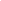 Penggunaan Bahan Habis PakaiNama Dosen			:  NIDN/NIP			:  Mata Kuliah			:  Laboratorium			:  Keperluan Bahan			: Praktikum Palembang, ……………………...Palembang,.......................Hal        : Permohonan Izin Penggunaan Laboratorium 		Kepada Yth : Kepala Lab..................Fakultas Sains dan Teknologi UIN Raden Fatah Palembang 	di TempatDengan Hormat,Saya yang bertanda tangan di bawah ini :Nama             		: ................................................................. NIM               		: .................................................................Program Studi		: .................................................................No. Handphone		: .................................................................bermaksud mengajukan permohonan izin penggunaan Laboratorium ......................................, untuk kegiatan Penelitian Skripsi selama ................ minggu/bulan/semester, dan meminjam alat-alat gelas/instrumen seperti yang terlampir pada Form Peminjaman Alat. Berikut saya lampirakan berkas persyaratan lainnya:1.	KTM Asli2.	Form peminjaman alat (ditandatangani pembimbing)3.	KRS (mengambil MK Skripsi)4.	Fotokopi bukti pembayaran UKT semester berjalan5.	Surat Pernyataan telah melaksanakan Seminar Proposal6.	Halaman pengesehan Proposal & Flowchart prosedur penelitian7.	Rencana jadwal penelitianDemikian surat permohonan ini saya buat, dan saya menyatakan akan bertanggung jawab sepenuhnya jika terjadi kerusakan atau kehilangan atas alat-alat tersebut selama saya pinjam. Atas perhatian dan bantuannya saya ucapkan terima kasih.SURAT KETERANGANTELAH LULUS SEMINAR PROPOSALYang bertanda tangan di bawah ini:Nama	:	(Dosen Pembimbing 1)NIP/NIDN	:	selaku Pembimbing 1 dari Mahasiswa:Nama	:	NIM	:	Program Studi	:menyatakan bahwa benar mahasiswa tersebut telah melaksanakan Seminar Proposal dengan Judul (………………….) pada Hari (………), Tanggal (…………….) dan telah dinyatakan LULUS dan diperbolehkan untuk melanjutkan Penelitian di Laboratorium.Demikian surat keterangan ini dibuat untuk digunakan sebagaimana mestinya.Palembang, ……………………Dosen Pembimbing Skripsi,(Nama Dosen Pembimbing 1)NIP/NIDN...............................Palembang,.......................Hal        : Permohonan Izin Penggunaan Laboratorium 		Kepada Yth : Kepala Lab BiologiFakultas Sains dan Teknologi UIN Raden Fatah Palembang 	di TempatDengan Hormat,Saya yang bertanda tangan di bawah ini :Nama             		: ................................................................. NIM               		: .................................................................Program Studi		: .................................................................No.Handphone		: .................................................................bermaksud mengajukan permohonan izin penggunaan Laboratorium ......................................, untuk kegiatan Penelitian KKL/ Uji Pendahuluan*selama…………… minggu/bulan/semester*, dan meminjam alat-alat gelas/instrumen seperti yang terlampir pada Form Peminjaman Alat Gelas & Instrumen.Berikut saya lampirakan berkas persyaratan lainnya:1.	KTM Asli2.	Form peminjaman alat gelas & instrumen (ditandatangani pembimbing)3.	KRS (mengambil MK KKL/Seminar Usul*)4.	Fotokopi bukti pembayaran UKT semester berjalan5.	Surat Keterangan dari Pembimbing6.   Flowchart prosedur dan rencana jadwal penelitianDemikian surat permohonan ini saya buat, dan saya menyatakan akan bertanggung jawab sepenuhnya jika terjadi kerusakan atau kehilangan atas alat-alat tersebut selama saya pinjam. Atas perhatian dan bantuannya saya ucapkan terima kasih.*pilih  salah  satuSURAT PERNYATAANMELAKSANAKAN KKL/UJI PENDAHULUAN*Yang bertanda tangan di bawah ini:Nama	:	Dosen PembimbingNIP/NIDN	:	selaku Pembimbing dari Mahasiswa:Nama	:	NIM	:	Program Studi	:menyatakan bahwa benar mahasiswa tersebut akan melaksanakan kegiatan KKL/Uji pendahuluan penelitian*dalam rangka melaksanakan perkuliahan/persiapan penelitian skripsi*. Melalui surat keterangan ini, mahasiswa bermaksud untuk melakukan penelitian di Laboratorium Biologi sesuai jadwal yang disepakati. Demikian surat keterangan ini dibuat untuk digunakan sebagaimana mestinya.Palembang, ……………………Dosen Pembimbing (Nama Dosen Pembimbing)NIP/NIDN.* pilih salah satuFormulir Peminjaman Alat LaboratoriumNamaMahasiswa		:  …............................................................................NIM / Program Studi		:  …............................................................................No Hp				:  …............................................................................Dosen Pembimbing 		:  …............................................................................Laboratorium			:  …............................................................................Keperluan Alat			:  Penelitian Skripsi/KKL/Pendahuluan*Palembang, ………………	      Laboran,					         	         Peminjam...............................					          ......................................NIK. .......................					          NIM. ............................*pilih salah satuFormulir Penggunaan Instrumen LaboratoriumNama Mahasiswa		:  …............................................................................NIM / Program Studi		:  …............................................................................No Hp				:  …............................................................................Dosen Pembimbing 		:  …............................................................................Laboratorium			:  …............................................................................Keperluan Alat		: Penelitian Skripsi/KKL/Pendahuluan*Palembang, ………………	      Laboran,					         	         Peminjam...............................					          ......................................NIK. .......................					          NIM. ............................*pilih salah satuYang bertandatangan dibawah ini:Nama		: Rian Oktiansyah, M.Si.NIP		: 199110022019031016Jabatan		: Kepala Laboratorium Biologi FSTMemberikan izin kepada mahasiswa :Nama	:NIM	:Program Studi	:Fakultas	:untuk melakukan penelitian di laboratorium ……dengan judul skripsi “…..” Selama ................. sampai ....................Demikian surat izin penelitian ini dibuat agar dapat digunakan sebagaimana mestinya.							Palembang, ……..........Mengetahui,		Kepala Laboratorium Biologi FST						Rian Oktiansyah, M.Si.	NIP. 199110022019031016Formulir Bebas LaboratoriumNama 	: …............................................................................ NIM/NIDN/NoIdentitas	: …………………………………………………… 
Prodi/Asal Instansi 	: …............................................................................ 
No Handphone 	: …............................................................................ 
Pembimbing Penelitian 	: …............................................................................ 
Lama Penelitian 	: …............................................................................ 
Judul Penelitian 	: …............................................................................ 
Laboratorium	 : …............................................................................ 
Keperluan Alat 	:  Penelitian Skripsi/KKL/Pendahuluan/Mandiri*  Palembang, ……………	     Laboran,							Peminjam      _________________ 	  				                                               NIK...................... 						 NIM/No Identitas......*coret yang tidak perluDengan ini menyatakan bahwa :Nama	:...............................................................………… NIM/NIDN/No Identitas	:...............................................................………… 
Prodi/Asal Instansi	:...............................................................………… No. Handphone	:..............................................................…………. 
Lama Penelitian	:….......................................................................... 
Judul Penelitian	:….......................................................................... Laboratorium Penelitian	: …...................................................................…....Telah menyelesaikan penelitian di Laboratorium Biologi FST dan telah menyelesaikan tanggungan alat, bahan dan biaya lainnya. Surat keterangan ini dibuat untuk dipergunakan sebagaimana mestinya.							        Palembang, .....................Dengan ini menyatakan  bahwa, pada (Hari, Tanggal/Bulan/Tahun):Nama Dosen			: ...............................................................…………NIDN/NIP			: ...............................................................…………Pengampu  MK			: ...............................................................…………Laboratorium Praktikum	:  …...................................................................…....telah mengembalikan semua pinjaman alat dalam keadaan baik seperti semula, dan menyelesaikan kegiatan Praktikum di Laboratorium Biologi FST yang telah dimulai dari (Hari, Tanggal/Bulan/Tahun). Demikian berita acara ini dibuat dengan sebenarnya dan ditandatangani oleh peminjam, serta diketahui oleh Kepala Laboratorium Biologi FST, untuk digunakan  sebagaimana  mestinya.Palembang,.......................Hal        : Permohonan Izin Penggunaan Laboratorium 		Kepada Yth : Kepala Lab BiologiFakultas Sains dan Teknologi UIN Raden Fatah Palembang 	di TempatDengan Hormat,Saya yang bertanda tangan di bawah ini :Nama             		: ................................................................. No Identitas		: .................................................................Asal Instansi		: .................................................................No. Handphone		: .................................................................bermaksud mengajukan permohonan izin penggunaan Laboratorium ......................................, untuk kegiatan Penelitian Mandiri selama…………… hari/minggu/bulan/semester*, dan meminjam meja kerja serta Instrumen Laboratorium seperti yang terlampir pada Form Peminjaman Instrumen.Berikut saya lampirakan berkas persyaratan lainnya:1.	Fotocopi KTP 2.	Form penggunaan instrumen3.	Fotokopi bukti pembayaran administrasi dari BLU UIN Raden Fatah Palembang4.	Flowchart prosedur dan rencana jadwal penelitianDemikian surat permohonan ini saya buat, dan saya menyatakan akan bertanggung jawab sepenuhnya jika terjadi kerusakan atau kehilangan atas alat-alat tersebut selama saya pinjam. Atas perhatian dan bantuannya saya ucapkan terima kasih.*pilih salah satu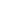 Nama			:  …............................................................................No Identitas		:  …............................................................................No Hp			:  …............................................................................Judul Penelitian	:  …............................................................................Keperluan Alat	: Penelitian MandiriPalembang, ………………Penanggung Jawab Instrumen,				   Pengguna,	( _________________ ) 				       ( ________________ )Yang bertandatangan dibawah ini:Nama		: Rian Oktiansyah, M.Si.NIP		: 199110022019031016Jabatan		: Kepala Laboratorium BiologiMenyatakan bahwa  :Nama				:NIP/NIDN/No Identitas*	:Asal Instansi/Program Studi*	:  untuk melakukan penelitian di Laboratorium  Biologi FST (Gedung Laboratorium Terpadu) Kampus B UIN Raden Fatah Palembang dan telah melengkapi seluruh persyaratan administrasi. Sehubungan dengan kegiatan Penelitian tersebut, peneliti berhak melaksanakan penelitian di ruangan Laboratorium …… mulai dari Hari, Tanggal/Bulan/Tahun dengan jaminan berupa deposit uang sebesar …….. rupiah selama Penelitian berjalan.Demikian surat keterangan ini dibuat agar dapat digunakan sebagaimana mestinya.							Palembang, ……..........							           Kepala Laboratorium Biologi FST								Rian Oktiansyah, M.Si.								NIP. 199110022019031016*coret/hapus yang tidak perluYth. Kepala Laboratorium Biologidi tempat;Dengan hormat,Yang bertandatangan di bawah ini :Nama		: .........................................Instansi	: .........................................Alamat		: .........................................Telp/Hp	:..........................................Email		:..........................................Bermaksud untuk mengajukan pengujian sampel dengan keterangan sebagai berikut:Jenis pengujian	: ................................Metode Pengujian	: ......*Kualitatif.........Jumlah Sampel	: ................................Daftar Sampel	:Palembang,......................Pemohon,.........................................NIP/NIDN/NIK**..............*Diisi oleh petugas laboratorium** Dicoret/dihapus yang tidak perluKepada Yth.         (Yang mengajukan permohonan pengujian)di tempatDengan hormat,Sehubungan  dengan permohonan pengujian sampel di Laboratorium Biologi UIN Raden Fatah Palembang yang saudara/i ajukan dengan nomor order :................/LAB.BIO/FST/2021berikut merupakan daftar pengujian sampel yang dapat dilakukan beserta rincian tagihan untuk pengujian sampel :Palembang,......................Petugas Lab Biologi,.........................................NIK.................................SERTIFIKAT  HASIL  UJI  Hasil AnalisaYang bertanda tangan dibawah ini:Nama 		: Rian Oktiansyah, M.Si.NIP		: 199110022019031016Jabatan		: Kepala Laboratorium Biologi FSTmenyatakan bahwa:Nama 		: No Identitas	: Asal Instansi	: telah melakukan pengujian: di Laboratorium Biologi FST (Gedung Laboratorium Terpadu) Kampus B UIN Raden Fatah Palembang. Hasil uji yang dikeluarkan adalah hasil yang sebenarnya, dibuktikan dengan lampiran hasil pengujian instrumen analisis/dokumentasi hasil uji. Demikian surat keterangan ini dibuat, untuk dapat digunakan sebagaimana mestinya.Palembang, ..............................Mengetahui,
Kepala Laboratorium Biologi FST

Rian Oktiansyah, M.Si.
NIP. 199110022019031016 TARIF PELAYANAN LABORATORIUM  BIOLOGI  
FAKULTAS SAINS DAN TEKNOLOGI 
UNIVERSITAS ISLAM NEGERI RADEN FATAH PALEMBANGA. TARIF PEMAKAIAN/PENYEWAAN ALAT LABORATORIUM BIOLOGIPenggunaan alat di dalam Laboratorium Biologi, memiliki ketentuan: Analisis laboratorium untuk penelitian mandiri dilakukan oleh orang yang bersangkutan dibawah pengawasan Laboran dan sedangkan untuk pelayanan analisis dilakukan oleh tenaga di laboratorium.Jika terjadi kerusakan alat, maka peminjam wajib mengganti biaya perbaikan dan bila alat tidak dapat diperbaiki maka peminjam wajib mengganti alat tersebut sesuai dengan spesifikasinya.Estimasi Maintenance Instrumen  Laboratorium Biologi  Per TahunNoUraianPelaksanaPelaksanaPelaksanaPelaksanaPelaksanaLembar Kerja/ ReferensiKet.NoUraianMahasiswaAsisten/ LaboranDosen/ TPKa.Lab/ LabProgram StudiLembar Kerja/ ReferensiKet.1Program Studi menyampaikan daftar mata kuliah Praktikum ke LaboratoriumDaftar MK Praktikum2Laboratorium mengeluarkan jadwal praktikum yang disesuaikan dengan jadwal Program StudiJadwal Praktikum di Lab Biologi3Dosen pengampu MK Praktikum menyerahkan berkas izin penggunaan Lab untuk praktikumBerkas izin praktikumLamp. 8.14Asisten/laboran menyiapkan alat dan bahan yang diperlukan untuk PraktikumList alat dan bahanLamp. 8.2; 8.35Asisten/laboran melaksanakan  asistensi didampingi oleh Dosen pengampu MK sebagai pembimbing praktikum6Mahasiswa melaksanakan praktikum sesuai jadwal, dan membuat laporan praktikum sesuai ketentuan MKLaporan praktikum7Setelah praktikum selesai, Asisten praktikum/ Dosen Pengampu MK mengembalikan semua alat yang dipinjam kepada Laboran untuk disusun kembali di lemari alatBerita acara pengembalian alat dan selesai praktikumLamp. 8.13Diarsip-kan labNoUraianPelaksanaPelaksanaPelaksanaPelaksanaLembar Kerja/ ReferensiKet.NoUraianMhsLaboran/ Adm. LabPJ. LabKa.Lab/ LabLembar Kerja/ ReferensiKet.1Mahasiswa mengajukan permohonan izin penggunaan Lab Biologi, dan melengkapi berkas syarat masuk Lab sesuai ketentuanBerkas izin penelitian dan Form peminjaman alat & instrumenLamp.8.4;8.5; 8.6; 8.7; 8.8; 8.92Laboran mengecek kelengkapan berkas, ketersediaan alat gelas dan instrumen, serta jadwal penelitian mahasiswaForm peminjaman alat yang di acc3Laboran menyetuhui/mengesahkan izin penggunaan instrumenForm permohonan penggunaan instrumen yang di acc4Berkas lengkap mahasiswa dan surat izin menggunakan instrumen diserahkan oleh Laboran kepada Ka.LabBerkas kelengkapan masuk lab (penelitian)5Ka. Lab memberikan izin penelitian, dan jadwal pada ruang Lab yang  telah ditentukanSurat keterangan izin penelitianLamp.8.106Peneliti melaksanakan penelitian, berkoordinasi dengan laboran, diketahui PJ Lab & Ka.Lab7Penelitian selesai, peneliti mengembalikan alat yang dipinjam kepada Laboran, dan mengajukan Surat Bebas LaboratoriumList pengembalian alat gelasLamp.8.118Laboran menyampaikan Pengajuan Surat Bebas Laboratorium kepada Ka.LabSurat Bebas LaboratoriumLamp.8.129Ka. Lab menandatangani Surat Bebas Laboratorium untuk diberikan kepada PenelitiSurat Bebas Laboratorium ditandatanganiArsip surat keluarNoUraianPelaksanaPelaksanaPelaksanaPelaksanaPelaksanaLembar Kerja/ ReferensiKet.NoUraianPlannerPanitiaLabor-anKa.Lab/ LabFak./UnivLembar Kerja/ ReferensiKet.1Fakultas/Prodi/Dosen/ Laboratorium (planner) merancang rencana pengabdian kepada masyarakat (proposal kegiatan)Proposal Kegiatan PKM2Proposal diajukan kepada Ka. Lab untuk disepakatiProposal disepakati3Laboran menetapkan jadwal pelaksanaan pengabdian kepada masyarakat sesuai proposal yang disepakatiDisesuai-kan dgn kegiatan reguler lab4Pengajuan TOR & RAB, dan SK Kepanitiaan kepada Fakultas dan UniversitasTOR, RAB, dan SK Panitia5Laboran dan panitia menyiapkan alat, bahan, dan laboratorium untuk pelaksanaan Pengabdian Kepada MasyarakatMateri PKM6Pelaksanaan kegiatan “Pengabdian Kepada Masyarakat” di Lab Biologi FST7Penyusunan laporan kegiatan yang telah dilakukan untuk diserahkan kepada FakultasLaporan Kegiatan PKMDiarsip-kanNoUraianPelaksanaPelaksanaPelaksanaPelaksanaLembar Kerja/ ReferensiKet.NoUraianKonsu-menLaboran/ Adm. LabPJ. Lab/Ka. LabBLU UIN RFLembar Kerja/ ReferensiKet.1Konsumen mengajukan permohonan izin penelitian/peminjaman instrumen di Lab Biologi, melengkapi form izin, dan meminta rincian tarif yang harus dibayarBerkas izin masuk Lab,dan Form rincian tarifLamp.8.14; 8.152Konsumen melakukan pembayaran ke
 rekening BLU UIN RF sesuai tarif yang telah disahkan**
 Sumsel Babel :  8013700002   a/n BPN 014 UIN Raden FatahatauBRI :  034201000959306 a/n RPL 014 UIN Raden Fatah Palembang 06            Bukti pembayaran administrasi3Konsumen menyerahkan berkas lengkap dan bukti pembayaran kepada Laboran Berkas lengkap 4Laboran menyetuhui/mengesahkan izin penggunaan instrumenForm penggunan instrumen (acc)5Berkas lengkap konsumen diserahkan oleh Laboran kepada Ka.Lab6Ka. Lab memberikan izin penelitian dan penggunaan meja kerja pada lab yang telah ditentukan, serta menyetujui jadwal yang dijadwalkan LaboranSurat keterangan melaksanakan penelitian dan jadwal yang di accLamp.8.167Konsumen melaksanakan penelitian sesuai jadwal dan waktu yang telah ditentukan, berkoordinasi dengan laboran, diketahui  Ka.Lab8Penelitian selesai, konsumen menyelesaikan semua tunggakan (jika ada), untuk mengajukan Surat Bebas LaboratoriumList keadaan alat dan lunas tunggakan8Laboran menyampaikan Pengajuan Surat Bebas Laboratorium kepada Ka.LabSurat Bebas LaboratoriumLamp.8.129Ka. Lab menandatangani Surat Bebas Laboratorium untuk diberikan kepada KonsumenSurat Bebas Laboratorium ditandatanganiArsip surat keluarNoUraianPelaksanaPelaksanaPelaksanaPelaksanaLembar Kerja/ ReferensiKet.NoUraianKonsu-menLaboran/ Adm. LabPJ. Lab/Ka. LabBLU UIN RFLembar Kerja/ ReferensiKet.1Konsumen mengisi form pengujian, dan meminta rincian tarif yang harus dibayar Form pengujian sampel & rincian tagihanLamp.8.17; 8.20 2Konsumen melakukan pembayaran total tagihan ke rekening BLU UIN Raden Fatah Palembang sesuai tarif yang telah disahkan**Sumsel Babel :  8013700002   a/n BPN 014 UIN Raden FatahatauBRI :  034201000959306 a/n RPL 014 UIN Raden Fatah Palembang 06Bukti pembayaran administrasi3Konsumen menyerahkan bukti pembayaran dan sampel yang akan diuji kepada Laboran 4Laboran membuat daftar pengujian dan rencana pengujian yang ditandatangani Ka.LabDaftar pengujian sampel di accLamp. 8.185Laboran/Operator melakukan pengujian sampel6Laboran membuatkan Surat keterangan hasil pengujian (ttd Ka.Lab),Surat keterangan hasil pengujianLamp. 8.197Surat keterangan hasil pengujian diserahkan kepada Konsumen beserta data hasil pengujian Instrumental Surat keterangan hasil pengujian (ttd) dan data hasil pengujianArsip surat keluarMengetahui,
Kepala Lab Biologi FST


Rian Oktiansyah, M.Si.
NIP. 19910022019031016Dosen Pengampu Mata Kuliah,



............................................NIDN/NIP. ........................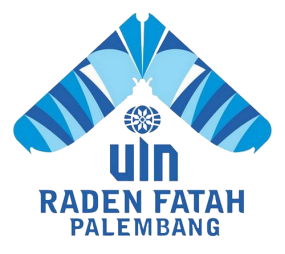 LABORATORIUM BIOLOGIFAKULTAS SAINS DAN TEKNOLOGILABORATORIUM BIOLOGIFAKULTAS SAINS DAN TEKNOLOGILABORATORIUM BIOLOGIFAKULTAS SAINS DAN TEKNOLOGILABORATORIUM BIOLOGIFAKULTAS SAINS DAN TEKNOLOGIFORMULIRTanggal terbit:02 Juni 2021FORMULIRNomor Revisi:2Peminjaman Alat  dan Bahan Laboratorium (Praktikum)Peminjaman Alat  dan Bahan Laboratorium (Praktikum)Peminjaman Alat  dan Bahan Laboratorium (Praktikum)Peminjaman Alat  dan Bahan Laboratorium (Praktikum)Dokumen no:           /FORM/LAB.BIO/FST/(thn)Dokumen no:           /FORM/LAB.BIO/FST/(thn)Dokumen no:           /FORM/LAB.BIO/FST/(thn)Dokumen no:           /FORM/LAB.BIO/FST/(thn)Dokumen no:           /FORM/LAB.BIO/FST/(thn)No.Topik PraktikumNama Alat (ukuran)JumlahKeteranganMenyetujui,
Kepala Lab Biologi FST



Rian Oktiansyah, M.Si.
NIP. 199110022019031016Dosen Pengampu Mata Kuliah, 


………………………………..NIDN/NIP. ……………..........LABORATORIUM BIOLOGIFAKULTAS SAINS DAN TEKNOLOGILABORATORIUM BIOLOGIFAKULTAS SAINS DAN TEKNOLOGILABORATORIUM BIOLOGIFAKULTAS SAINS DAN TEKNOLOGILABORATORIUM BIOLOGIFAKULTAS SAINS DAN TEKNOLOGIFORMULIRTanggal terbit:02 Juni 2021FORMULIRNomor Revisi:2Peminjaman Alat  dan Bahan Laboratorium (Praktikum)Peminjaman Alat  dan Bahan Laboratorium (Praktikum)Peminjaman Alat  dan Bahan Laboratorium (Praktikum)Peminjaman Alat  dan Bahan Laboratorium (Praktikum)Dokumen no:           /FORM/LAB.BIO/FST/(thn)Dokumen no:           /FORM/LAB.BIO/FST/(thn)Dokumen no:           /FORM/LAB.BIO/FST/(thn)Dokumen no:           /FORM/LAB.BIO/FST/(thn)Dokumen no:           /FORM/LAB.BIO/FST/(thn)No.Topik PraktikumBahan Habis PakaiJumlah (satuan)KetMenyetujui,
Kepala Lab Biologi FST


Rian Oktiansyah, M.Si.
NIP. 199110022019031016Dosen Pengampu Mata Kuliah, 


………………………………..NIDN/NIP. …………………….Mengetahui,
Dosen Pembimbing



............................................
NIP/NIDN. …....................
Pemohon,



............................................NIM. ..................................Mengetahui,
Dosen Pembimbing



............................................
NIP/NIDN. …....................
Pemohon,



............................................NIM. ..................................No.Tanggal PeminjamanNama Alat Gelas (ukuran)JumlahTanggal PengembalianKeteranganNo.Instrumen yang digunakanBanyaknya runningKeterangan(diisi sebanyak sampel yang akan masuk)LABORATORIUM BIOLOGIFAKULTAS SAINS DAN TEKNOLOGIUIN RADEN FATAH PALEMBANGJl. Pangeran Ratu Jakabaring Telp. 0711-354668 Palembang, Sumatera SelatanSurat Izin PenelitianNomor :  B-      /Un.09/VIII.1/LAB.BIO/(bln)/(thn)Nomor :  B-      /Un.09/VIII.1/LAB.BIO/(bln)/(thn)No.Tanggal PeminjamanNama Alat yang DipakaiJumlahTanggal PengembalianKeteranganNo.Topik PraktikumBahan Habis PakaiJumlah (satuan)KeteranganNo.Instrumen yang digunakanBanyaknya runningKeterangan(diisi sebanyak sampel yang akan masuk)LABORATORIUM BIOLOGIFAKULTAS SAINS DAN TEKNOLOGIUIN RADEN FATAH PALEMBANGJl. Pangeran Ratu Jakabaring Telp. 0711-354668 Palembang, Sumatera SelatanSurat Keterangan Bebas LaboratoriumDokumen no:   B-      /Un.09/VIII.I/LAB.BIO/(bln)/(thn)        Dokumen no:   B-      /Un.09/VIII.I/LAB.BIO/(bln)/(thn)        Mengetahui,
Kepala Laboratorium Biologi FST 



Rian Oktiansyah, M.Si.
NIP. 199110022019031016

LABORATORIUM BIOLOGIFAKULTAS SAINS DAN TEKNOLOGILABORATORIUM BIOLOGIFAKULTAS SAINS DAN TEKNOLOGILABORATORIUM BIOLOGIFAKULTAS SAINS DAN TEKNOLOGILABORATORIUM BIOLOGIFAKULTAS SAINS DAN TEKNOLOGIFORMULIRTanggal terbit:02 Juli 2021FORMULIRNomor Revisi:1Berita Acara Pengembalian Alat PraktikumBerita Acara Pengembalian Alat PraktikumBerita Acara Pengembalian Alat PraktikumBerita Acara Pengembalian Alat PraktikumDokumen no:           /FORM/LAB.BIO/FST/2021Dokumen no:           /FORM/LAB.BIO/FST/2021Dokumen no:           /FORM/LAB.BIO/FST/2021Dokumen no:           /FORM/LAB.BIO/FST/2021Dokumen no:           /FORM/LAB.BIO/FST/2021Peminjam,Dosen Pengampu  MK(Nama Lengkap & Gelar)NIDN/NIP………………Palembang, ..............................Mengetahui,
Kepala Laboratorium Biologi FST



Rian Oktiansyah, M.Si.
NIP. 199110022019031016
Pemohon,




............................................LABORATORIUM BIOLOGIFAKULTAS SAINS DAN TEKNOLOGILABORATORIUM BIOLOGIFAKULTAS SAINS DAN TEKNOLOGILABORATORIUM BIOLOGIFAKULTAS SAINS DAN TEKNOLOGILABORATORIUM BIOLOGIFAKULTAS SAINS DAN TEKNOLOGIFORMULIRTanggal terbit:02 Juni 2021FORMULIRNomor Revisi:2Penggunaan Instrumen Laboratorium (Pelayanan)Penggunaan Instrumen Laboratorium (Pelayanan)Penggunaan Instrumen Laboratorium (Pelayanan)Penggunaan Instrumen Laboratorium (Pelayanan)Dokumen no:           /FORM/LAB.BIO/FST/2021Dokumen no:           /FORM/LAB.BIO/FST/2021Dokumen no:           /FORM/LAB.BIO/FST/2021Dokumen no:           /FORM/LAB.BIO/FST/2021Dokumen no:           /FORM/LAB.BIO/FST/2021No.Instrumen/Alat Lab yang digunakanBanyaknya /lamanya runningKeterangan(diisi sebanyak sampel yang akan masuk)LABORATORIUM BIOLOGIFAKULTAS SAINS DAN TEKNOLOGIUIN RADEN FATAH PALEMBANGJl. Pangeran Ratu Jakabaring Telp. 0711-354668 Palembang, Sumatera SelatanSurat Keterangan Melaksanakan PenelitianNomor :  B-      /Un.09/VIII.1/LAB.BIO/(bln)/(thn)Nomor :  B-      /Un.09/VIII.1/LAB.BIO/(bln)/(thn)LABORATORIUM BIOLOGIFAKULTAS SAINS DAN TEKNOLOGIUIN RADEN FATAH PALEMBANGJl. Pangeran Ratu Jakabaring Telp. 0711-354668 Palembang, Sumatera SelatanPERMOHONAN PENGUJIAN SAMPELNomor Order   :                          /LAB.BIO/FST/2021Nomor Order   :                          /LAB.BIO/FST/2021No.Kode SampelJenisVolumeJenis PengujianVerifikasi*LABORATORIUM BIOLOGIFAKULTAS SAINS DAN TEKNOLOGIUIN RADEN FATAH PALEMBANGJl. Pangeran Ratu Jakabaring Telp. 0711-354668 Palembang, Sumatera SelatanDAFTAR  PENGUJIAN SAMPEL DAN RINCIAN TAGIHAN No.Kode SampelJenis PengujianSatuanJumlahWaktu PengujianHarga  (Rp.)Jumlah (Rp.)*per sampel*estimasiKeadaan Sample / Contoh Uji:...................................................................................................Nomor Sampel:..................................................................................................Jenis Sampel:...................................................................................................Kode Sampel:..................................................................................................Nama dan Alamat Pelanggan:......................................................................................................................................................................................................................................................................................................Jenis Industri / Kegiatan:..................................................................................................Tanggal Penerimaan Sampel:..................................................................................................Tanggal Analisa Sampel:..................................................................................................Pengambil Sampel:..................................................................................................Abnormalitas:..................................................................................................LABORATORIUM BIOLOGIFAKULTAS SAINS DAN TEKNOLOGIUIN RADEN FATAH PALEMBANGJl. Pangeran Ratu Jakabaring Telp. 0711-354668 Palembang, Sumatera SelatanSURAT KETERANGAN HASIL PENGUJIANNomor :  B-          /Un.09/VIII.1/LAB.BIO/(bln)/(thn)Nomor :  B-          /Un.09/VIII.1/LAB.BIO/(bln)/(thn)No.Parameter yang dianalisaSatuanKode ContohKode ContohKode ContohKode ContohKode ContohKode ContohNo.Parameter yang dianalisaSatuan12345678910Palembang, ......................................                                Kepala Laboratorium Biologi FST,Rian Oktiansyah, M.Si.
NIP. 199110022019031016LABORATORIUM BIOLOGIFAKULTAS SAINS DAN TEKNOLOGIUIN RADEN FATAH PALEMBANGJl. Pangeran Ratu Jakabaring Telp. 0711-354668 Palembang, Sumatera SelatanSurat Keterangan Hasil PengujianNomor: B- / Un.09/VIII.1/LAB.BIO/FST/(bln)/(thn)Nomor: B- / Un.09/VIII.1/LAB.BIO/FST/(bln)/(thn)No.SampelJumlah  Analisis Ket.(diisi sebanyak sampel yang akan masuk)NoPemakaian AlatSpesifikasiDurasiTarifKeterangan1Big OvenThermo ScientificOGS750Per jam15.000Sesuai jam kerja1Big OvenThermo ScientificOGS750Per hari50.000Sesuai jam kerja1Big OvenThermo ScientificOGS750Per penelitian200.000Sesuai jam kerja/minggu2Portable Combustion AnlyzerE Instrument E4500Per sampel200.000Sesuai jam kerja3Multiparameter Water Quality Checker *DO meterhermo Scientific Orion VERSA STAR90Per sampel20.000Sesuai jam kerja4Tensiometer DuNouyUnited Tes  JZHY-180Per sampel20.000Sesuai jam kerja5Rubber BoatMirov Pro, Yamaha  Inflatable Boat Mirov Pro, 15D/FHMLPer hari500.000Sesuai jam kerja/Fleksibel6Portable ORP MeterXs Instruments  PH-70+ DHSPer hari50.000Sesuai jam kerja7Stereo MicroscopeMeiji Techno EM-32Per Jam25.000Sesuai jam kerja7Stereo MicroscopeMeiji Techno EM-32Per hari50.000Sesuai jam kerja7Stereo MicroscopeMeiji Techno EM-32Per penelitian300.000Sesuai jam kerja/ 1 bulan8FlowatchFlowatch  FL-03 PlusPer hari70.000Sesuai jam kerja9Binocular MicroscopeNikon  Eclipse E100Per jam25.000Sesuai jam kerja9Binocular MicroscopeNikon  Eclipse E100Per hari50.000Sesuai jam kerja9Binocular MicroscopeNikon  Eclipse E100Per penelitian300.000Sesuai jam kerja/ 1 bulan10Soil Salinity TesterKelway SSTPer hari60.000Sesuai jam kerja11pH Meter Portable  
(pH dan Suhu)Mettler Toledo  FiveGo™ pH F2-FieldPer Jam25.000Sesuai jam kerja11pH Meter Portable  
(pH dan Suhu)Mettler Toledo  FiveGo™ pH F2-FieldPer hari100.000Sesuai jam kerja/Fleksibel12Portable DO MeterEutech DO6+Per hari100.000Sesuai jam kerja13GPSGarminPer hari100.000Sesuai jam kerja14Biosafety CabinetESCO AC2-4E8Per jam50.000Sesuai jam kerjaPer hari200.000Sesuai jam krj15Laminar Air FlowESCO LVG-4AG-F8Per jam40.000Sesuai jam kerjaPer hari100.000Sesuai jam kerja16Inkubator CO2ESCO CCL-170B-8Per hari70.000Sesuai jam kerja17Inkubator ShakerBiosan  ES-20/60Per hari50.000Sesuai jam kerja17Inkubator ShakerBiosan  ES-20/60Per penelitian300.000Sesuai jam kerja/ 1 bulan18InkubatorMemmert IN55Per hari30.000Sesuai jam kerja 
max 10 plate sampel19Hotplate StirrerThermo Scientific Cimarec+ Digital (SP88857105)Per hari10.000Sesuai jam kerja19Hotplate StirrerThermo Scientific Cimarec+ Digital (SP88857105)Per penelitian100.000Sesuai jam kerja/ 1 bulan20Magnetic stirrer-Per hari3.000Sesuai jam kerja20Magnetic stirrer-Per penelitian30.000Sesuai jam kerja/ 1 bulan21Oven Memmert Un55Per hari50.000Sesuai jam kerja21Oven Memmert Un55Per Jam10.000Sesuai jam kerja22AutoclaveHirayama  HVE50Per Pemakaian50.000Sesuai jam kerja23Freezer  (-20 C)Thermoscientific PLF276Per box microtube/hari15.000Fleksibel23Freezer  (-20 C)Thermoscientific PLF276Per Bulan300.000Fleksibel24Waterbath ShakerMemmert WNB 22Per Jam15.000Sesuai jam kerja24Waterbath ShakerMemmert WNB 22Per hari70.000Sesuai jam kerja25Trinocular Microscop with MonitorPer Jam15.000Sesuai jam kerja26mikropipet 0.5-10uL Eppendorf 3120 000 062Per hari20.000Sesuai jam kerja27mikropipet 10-100uL Eppendorf 3120 000 054Per hari20.000Sesuai jam kerja28mikropipet 20-200uL Eppendorf 3120 000 020Per hari20.000Sesuai jam kerja29mikropipet 100-1000uL Eppendorf 3120 000 011Per hari20.000Sesuai jam kerja30Spektrofotometer UV-Vis 1900Shimadzu  UV-1900Per sampel50.000Sesuai jam kerja30Spektrofotometer UV-Vis 1900Shimadzu  UV-1900Per Jam90.000Sesuai jam kerja31Multi VortexBiosan V-32Per Jam15.000Sesuai jam krj31Multi VortexBiosan V-32Per hari50.000Sesuai jam kerja32Centrifuge RefrigeratedMPW 260RPer pemakaian20.000Sesuai jam kerja33Orbital  ShakerIKA  KS 260 BasicPer jam5.000Sesuai jam kerja33Orbital  ShakerIKA  KS 260 BasicPer hari15.000Sesuai jam kerja33Orbital  ShakerIKA  KS 260 BasicPer penelitian80.000Sesuai jam kerja34Analytical BalanceMettler Toledo  ME204EPer hari10.000Sesuai jam kerja34Analytical BalanceMettler Toledo  ME204EPer penelitian90.000Sesuai jam kerja35Precision BalanceMettler ToledoPer hari10.000Sesuai jam kerja35Precision BalanceMettler ToledoPer penelitian90.000Sesuai jam kerja36Sewa Ruangan untuk Penelitian MandiriPer penelitian200.000Sesuai jam kerja B. TARIF PEMAKAIAN ALAT DAN PENGUJIAN SAMPEL DI LABORATORIUM BIOLOGIB. TARIF PEMAKAIAN ALAT DAN PENGUJIAN SAMPEL DI LABORATORIUM BIOLOGIB. TARIF PEMAKAIAN ALAT DAN PENGUJIAN SAMPEL DI LABORATORIUM BIOLOGIB. TARIF PEMAKAIAN ALAT DAN PENGUJIAN SAMPEL DI LABORATORIUM BIOLOGIB. TARIF PEMAKAIAN ALAT DAN PENGUJIAN SAMPEL DI LABORATORIUM BIOLOGIB. TARIF PEMAKAIAN ALAT DAN PENGUJIAN SAMPEL DI LABORATORIUM BIOLOGIB. TARIF PEMAKAIAN ALAT DAN PENGUJIAN SAMPEL DI LABORATORIUM BIOLOGINoPengujianAlat dan Bahan yang DiperlukanKemasanHarga Alat dan bahanKebutuhan Biaya per sampelTarif Lab UIN per Sampel1Analisa antimikrobaAkuades steril 1 literRp50.000Rp50.000Rp550.0001Analisa antimikrobaMedium Nutrient Agar500 gramRp2.250.000Rp9.0001Analisa antimikrobaLarutan NaOCl 5 %50 mlRp100.000Rp10.0001Analisa antimikrobaAlkohol 70%1 literRp100.000Rp10.0001Analisa antimikrobaDigital caliper mikrometer 1Rp150.000Rp01Analisa antimikrobaPetri Dish disposable sterile1 pack ( 10 pcs)Rp200.000Rp01Analisa antimikrobaKertas Cakram100 pcsRp500.000Rp12.0001Analisa antimikrobaPlastik wrap3 mRp25.000Rp4.167TOTALRp95.1672Analisa enumerasi mikroba menggunakan metode TPCAkuades steril 1 literRp50.000Rp50.000Rp400.0002Analisa enumerasi mikroba menggunakan metode TPCMedium Nutrient Agar500 gramRp2.250.000Rp9.0002Analisa enumerasi mikroba menggunakan metode TPCLarutan NaCl 0,9%1 literRp100.000Rp10.0002Analisa enumerasi mikroba menggunakan metode TPCMedium Eosin Methylene Blue Agar (EMB)500 gramRp9.000.000Rp18.0002Analisa enumerasi mikroba menggunakan metode TPCPetri Dish disposable sterile1 pack ( 10 pcs)Rp200.000Rp02Analisa enumerasi mikroba menggunakan metode TPCPlastik wrap3 mRp25.000Rp4.167TOTALRp91.1673Analisa enumerasi mikroba menggunakan metode MPNAkuades steril 1 literRp50.000Rp50.000Rp400.0003Analisa enumerasi mikroba menggunakan metode MPNMedium Nutrient Agar500 gramRp2.250.000Rp9.0003Analisa enumerasi mikroba menggunakan metode MPNMedium Brilliant Green Lactose Broth (BGLB)500 gramRp2.500.000Rp25.0003Analisa enumerasi mikroba menggunakan metode MPNMedium Lactose Broth (LB)500 gramRp3.000.000Rp60.0003Analisa enumerasi mikroba menggunakan metode MPNTest tube pyrex 10 ml50 pcsRp500.000Rp03Analisa enumerasi mikroba menggunakan metode MPNSumbat kapas1 kgRp50.000Rp1.2503Analisa enumerasi mikroba menggunakan metode MPNPlastik wrap3 mRp25.000Rp4.167TOTALRp149.4174Uji Kualitas Air 
(DO, Salinitas dan PH)Rp30.0005Video digital microscope 3DRp100.0006Pengukuran dengan Spektrofotometer UV-VisRp50.000NoPemakaian AlatSpesifikasiJumlahEstimasi Biaya Maintenance+
Kalibrasi Per Tahun (Rp.)Harga Alat (±)1Big OvenThermo ScientificOGS7501Rp. 3.000.000Rp. 191.000.0002Portable Combustion AnlyzerE Instrument E45001Rp. 2.000.000Rp. 78.000.0003Multiparameter Water Quality Checker *DO meterThermo Scientific Orion VERSA STAR902Rp. 2.000.000*harga 1 jenis Probe ± 650.000Rp. 17.000.0004Tensiometer DuNouyUnited Test  JZHY-1801Rp. 200.000Rp. 11.000.0005Rubber BoatMirov Pro, Yamaha  Inflatable Boat Mirov Pro, 15D/FHML1Rp. 5.000.000Rp. 20.000.0006Portable ORP MeterXs Instruments  PH-70+ DHS1Rp. 300.000Rp. 9.000.0007Stereo MicroscopeMeiji Techno EM-327Rp. 1.500.000Rp. 9.000.0008FlowatchFlowatch  FL-03 Plus3Rp. 300.000Rp. 15.000.0009Binocular MicroscopeNikon  Eclipse E1007Rp. 1.500.000Rp. 21.000.00010Soil Salinity TesterKelway SST1Rp 400.000Rp. 2.000.00011pH Meter Portable  (pH dan Suhu)Mettler Toledo  FiveGo™ pH F2-Field1Rp. 500.000Rp. 10.000.00012Portable DO MeterEutech DO6+1Rp. 350.000Rp. 13.500.00013GPSGarmin2Rp. 300.000Rp. 4.500.00014Biosafety CabinetESCO AC2-4E81Rp. 5.000.000Rp. 233.000.00015Laminar Air FlowESCO LVG-4AG-F82Rp. 3.500.000Rp. 143.000.00016Inkubator CO2ESCO CCL-170B-81Rp. 3.000.000Rp. 120.000.00017Inkubator ShakerBiosan  ES-20/60Rp. 3.000.000Rp. 130.000.00018InkubatorMemmert IN552Rp. 3.000.000Rp. 24.000.00019Hotplate StirrerThermo Scientific Cimarec+ Digital (SP88857105)2Rp. 300.000Rp. 6.500.00020Oven Memmert 1Rp. 3.000.000Rp. 19.000.00021AutoclaveHirayama  HVE502Rp. 500.000Rp. 93.000.00022Freezer  (-20 C)Thermoscientific PLF2761Rp. 3.000.000Rp.86.000.00023Waterbath ShakerMemmert WNB 292Rp. 1.000.000Rp. 23.000.00024Trinocular Microscop with Monitor-1Rp. 1.500.000-25Video Digital MikroskopHirox  RH-20001Rp. 3.000.000Rp. 900.000.00026mikropipet 0.5-10uL Eppendorf 3120 000 0624Rp. 500.000Rp. 7.000.00027mikropipet 10-100uL Eppendorf 3120 000 0544Rp. 500.000Rp. 7.000.00028mikropipet 20-200uL Eppendorf 3120 000 0205Rp. 500.000Rp. 7.000.00029mikropipet 100-1000uL Eppendorf 3120 000 0116Rp. 500.000Rp. 7.000.00030Spektrofotometer UV-Vis 1900Shimadzu  UV-19001Rp. 3.000.00031Multi VortexBiosan V-322Rp. 500.000Rp. 12.000.00032Centrifuge RefrigeratedMPW 260R1Rp. 2.000.000Rp. 30.000.00033Orbital  ShakerIKA  KS 260 Basic3Rp. 500.000Rp. 45.000.00034Analytical BalanceMettler Toledo  ME204E3Rp. 4.500.000 (anak timbangan)Rp. 33.000.00035Precision BalanceMettler Toledo2Rp. 4.500.000 (anak timbangan)Rp. 29.000.00036Real Time PCRQiagen  Rotorgene Q 5plex Cat#90017001Rp. 10.000.000Rp. 1.100.000.000